17th March 2021National ‘Beep Beep Day’Ideas and suggestion to use with children 2-7 yearsBeep Beep Day is a national road safety awareness day for pre-school children. https://www.brake.org.uk/get-involved/for-professionals/teachers-and-youth-workers/beep-beep-daysOpportunities to support parentsCar seat-Child car seat safety – Good Egg Safety GuidesTeaching Road Safety: A Guide for Parents (rospa.com)Supporting Communication and Language through Songs and rhymes(10) STOP LOOK AND LISTEN Road Safety Song | Kindergarten Nursery Rhymes & Songs for Kids 👵🏻 NANNY NITRO - YouTubehttp://www.dltk-kids.com/safety/milk_carton_traffic_light.htmhttps://www.think.gov.ukDeveloping reading for pleasure- Books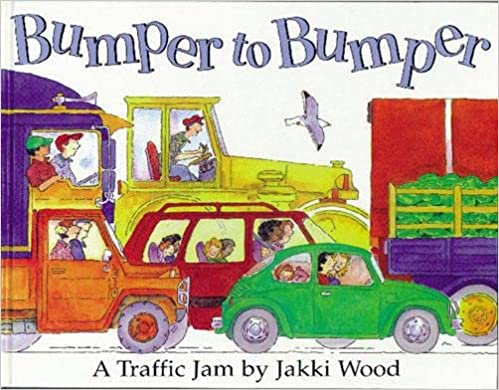 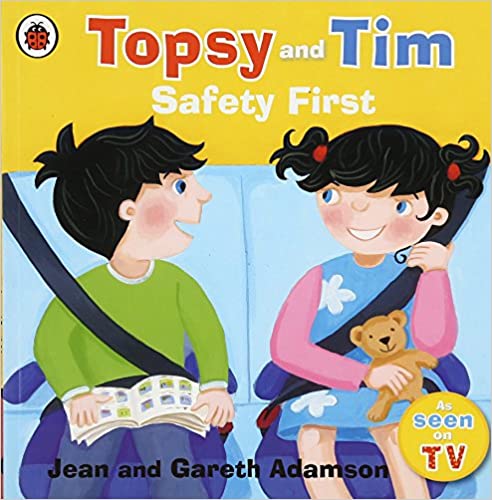 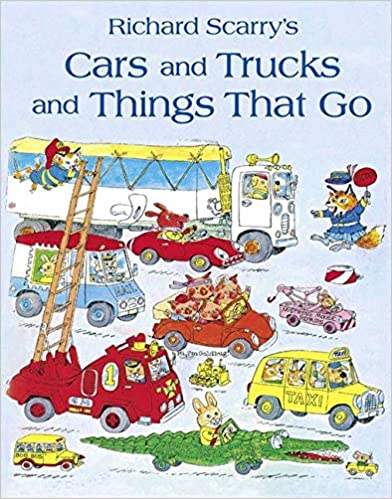 A(522) PinterestCreativityBig box town- can add in signs, roads, parks, buildings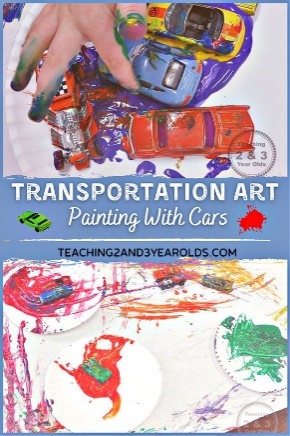 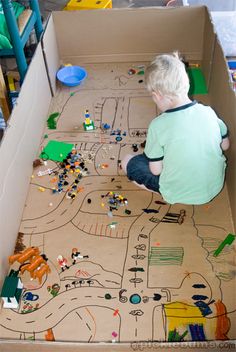 Online games for 3-6-year oldsExplore education resources – THINK!